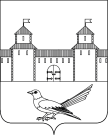 от 18.07.2016 № 1218-пО присвоении почтового адреса нежилому зданию (магазину)	Руководствуясь статьей 16 Федерального закона от 06.10.2003г. №131-ФЗ «Об общих принципах организации местного самоуправления в Российской Федерации», постановлением Правительства Российской Федерации от 19.11.2014г. №1221 «Об утверждении Правил присвоения, изменения и аннулирования адресов», постановлением администрации Сорочинского городского округа Оренбургской области от 01.07.2016 №1046-п «Об утверждении Положения о порядке присвоения, изменения и аннулирования адресов на территории Сорочинского городского округа Оренбургской области», статьями 32, 35, 40 Устава муниципального образования Сорочинский городской округ Оренбургской области, договором купли-продажи находящегося в государственной собственности земельного участка, на котором расположен объект недвижимого имущества, находящийся в собственности гражданина от 13.05.2008, кадастровым паспортом земельного участка от 19.03.2008 №45/08-01-0500, свидетельством о государственной регистрации права серии 56-АА  №435306 от 19.02.2008, свидетельством о государственной регистрации права серии 56-АА №436972 от 19.06.2008, техническим планом здания от 20.06.2016 и поданным заявлением (вх.№Нз-934 от 30.06.2016) администрация Сорочинского городского округа Оренбургской области постановляет:Присвоить адрес нежилому зданию (магазину), общей площадью 11,5 кв.м.,  расположенному на земельном участке  с кадастровым номером 56:45:0102029:23, почтовый адрес: Российская Федерация, Оренбургская область, г.Сорочинск, 2 микрорайон, д.12 «Д».Контроль за исполнением настоящего постановления возложить на главного архитектора муниципального образования Сорочинский городской округ Оренбургской области – Крестьянова А.Ф.Настоящее постановление вступает в силу со дня подписания и подлежит размещению на Портале муниципального образования Сорочинский городской округ Оренбургской области.И.о. главы муниципального образованияСорочинский городской округ – первый заместитель главы администрации городскогоокруга по оперативному управлениюмуниципальным хозяйством                                                                      А.А. БогдановРазослано: в дело, прокуратуре, Управлению архитектуры, Кузнецову В.Г.Администрация Сорочинского городского округа Оренбургской областиП О С Т А Н О В Л Е Н И Е